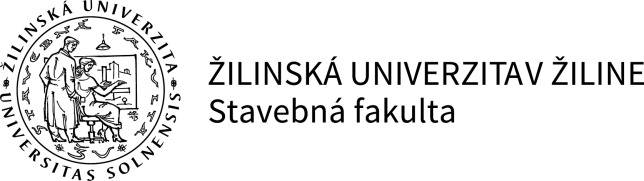 Individuálny študijný a vedecký plán externého doktorandaPoznámka: Zmeny počas štúdia, zmena formy štúdia, zmena školiteľa, iné 3. rok štúdiaT - štátna skúškaTitul, meno, priezviskorod.Narodený/ávštátna príslušnosťKatedraKontakt (telefón, e-mail)Študijný odbor35 stavebníctvoŠtudijný programteória a konštrukcia pozemných staviebŠkoliteľNázov  dizertačnej práceForma štúdiaexternáDátum začatia doktorandského štúdiaDátum ukončenia doktorandského štúdiaPredmetsemesterukončeniekredityVedecká činnosť ZS + LS V + V 8 + 8Projekt dizertačnej práceZSV7Dizertačná skúškaZS T15Publikačná činnosťLSV4Doktorandská dizertačná prácaLS V6Celkový počet kreditov za akademický rok – 3. rok štúdia               48Povinná a odporúčaná literatúraŠkoliteľ: ...............................Doktorand: ...........................Dekan: ................................... ŠP pre 3. rok štúdia schválený OK dňa .................Podpis predsedu OK: 